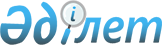 Қазақстан Республикасы Үкіметінің 2001 жылғы 27 маусымдағы N 880 қаулысына өзгеріс енгізу туралыҚазақстан Республикасы Үкіметінің қаулысы 2001 жылғы 13 желтоқсан N 1631

      Қазақстан Республикасының Үкіметі қаулы етеді: 

      1. "Мемлекеттік мүлікті басқарудың және жекешелендірудің тиімділігін арттырудың 2001-2002 жылдарға арналған салалық бағдарламасын бекіту туралы" Қазақстан Республикасы Үкіметінің 2001 жылғы 27 маусымдағы N 880 P010880_ қаулысына (Қазақстан Республикасының ПҮКЖ-ы, 2001 ж., N 24-25, 300-құжат) мынадай өзгеріс енгізілсін: 

      көрсетілген қаулымен бекітілген Мемлекеттік мүлікті басқарудың және жекешелендірудің тиімділігін арттырудың 2001-2002 жылдарға арналған салалық бағдарламасында:     "Бағдарламаны іске асыру жөніндегі 2001 жылға арналған іс-шаралар жоспары" деген 8-бөлімде:     "Нормативтік-құқықтық базаны жетілдіру" деген 1-тарауда:     реттік нөмірі 1.4.-жолда:     "Орындау мерзімі" деген бағандағы "3" деген сан "4" деген санмен ауыстырылсын.     2. Осы қаулы қол қойылған күнінен бастап күшіне енеді.     Қазақстан Республикасының        Премьер-МинистріМамандар:     Багарова Ж.А.,     Қасымбеков Б.А.
					© 2012. Қазақстан Республикасы Әділет министрлігінің «Қазақстан Республикасының Заңнама және құқықтық ақпарат институты» ШЖҚ РМК
				